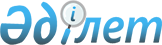 О внесении изменений в постановление акимата Щербактинского района от 11 августа 2014 года № 273/15 "Об определении мест для размещения агитационных печатных материалов и помещений для проведения встреч с избирателями"Постановление акимата Щербактинского района Павлодарской области от 8 мая 2019 года № 159/4. Зарегистрировано Департаментом юстиции Павлодарской области 8 мая 2019 года № 6356
      В соответствии с пунктами 4 и 6 статьи 28 Конституционного Закона Республики Казахстан от 28 сентября 1995 года "О выборах в Республике Казахстан", пунктом 2 статьи 31 Закона Республики Казахстан от 23 января 2001 года "О местном государственном управлении и самоуправлении в Республике Казахстан", в целях определения мест для размещения агитационных печатных материалов и помещений для проведения публичных предвыборных мероприятий, акимат Щербактинского района ПОСТАНОВЛЯЕТ:
      1. Внести в постановление акимата Щербактинского района от 11 августа 2014 года № 273/15 "Об определении мест для размещения агитационных печатных материалов и помещений для проведения встреч с избирателями" (зарегистрированное в Реестре государственной регистрации нормативных правовых актов за № 4002, опубликованное от 18 сентября 2014 года в районных газетах "Маралды" и "Трибуна") следующие изменения:
      приложения 1, 2 к указанному постановлению изложить в новой редакции согласно приложениям 1, 2 к настоящему постановлению.
      2. Контроль за исполнением настоящего постановления возложить на курирующего заместителя акима района.
      3. Настоящее постановление вводится в действие по истечении десяти календарных дней после дня его первого официального опубликования. Места для размещения агитационных печатных материалов Помещения для проведения встреч с избирателями
					© 2012. РГП на ПХВ «Институт законодательства и правовой информации Республики Казахстан» Министерства юстиции Республики Казахстан
				
      Аким района

А. Абеуов

      "СОГЛАСОВАНО"

      Председатель Щербактинской районной

      территориальной избирательной комиссии

Ю. Масальская

      "8" мая 2019 года
Приложение 1
к постановлению акимата
Щербактинского района
от "8" мая 2019 года № 159/4
№ п/п
Наименование населенного пункта
Места размещения агитационных материалов
Количество стендов (щитов, тумб)
1
село Александровка
Около здания Дома культуры
1 стенд
2
село Алексеевка
Около здания Дома культуры
1 стенд
3
село Жана-Аул
Около здания Дома культуры
1 стенд
4
село Галкино
Около здания Дома культуры
1 стенд
5
село Татьяновка
Около здания медицинского пункта
1 стенд
6
село Назаровка
Около здания Дома культуры
1 стенд
7
село Богодаровка
Около здания Дома культуры
1 стенд
8
село Малиновка
Около здания коммунального государственного казенного предприятия "Малиновский сельский клуб аппарата акима Шарбактинского сельского округа Щербактинского района, акимата Щербактинского района"
1 стенд
9
село Сахновка
Около здания Дома культуры
1 стенд
10
село Жылы-Булак
Около здания клуба
1 стенд
11
село Красиловка
Около здания Дома культуры
1 стенд
12
село Заборовка
Около здания коммунального государственного учреждения "Заборовская основная общеобразовательная школа Щербактинского района"
1 стенд
13
село Сосновка
Около здания Дома культуры
1 стенд
14
село Сынтас
Около здания коммунального государственного казенного предприятия "Сынтасовский сельский дом культуры аппарата акима Шарбактинского сельского округа Щербактинского района, акимата Щербактинского района"
1 стенд
15
село Орловка
Около здания Дома культуры
1 стенд
16
село Кольбулак
Около здания коммунального государственного учреждения "Алгинская начальная общеобразовательная школа Щербактинского района"
1 стенд
17
село Хмельницкое
Около здания Дома культуры
1 стенд
18
село Маралды
Около здания коммунального государственного учреждения "Маралдинская начальная общеобразовательная школа Щербактинского района"
1 стенд
19
село Шарбакты
Около здания коммунального государственного учреждения "Средняя общеобразовательная школа № 3 Щербактинского района" Около здания коммунального государственного учреждения "Средняя общеобразовательная школа с гимназическими классами Щербактинского района" Около здания коммунального государственного предприятия на праве хозяйственного ведения "Щербактинская районная больница" Около здания государственного казенного коммунального предприятия "Центр народного творчества отдела культуры и развития языков, Щербактинского района, акимата Щербактинского района" Около здания коммунального государственного учреждения "Основная общеобразовательная школа № 2 Щербактинского района"
5 стендов
20
село Садык-Ащи
Около здания Садык-Ащинского лесничества
1 стенд
21
село Шалдай
Около здания Дома культуры
1 стенд
22
село Чушкалы
Около здания Чушкалинского лесничества
1 стенд
23
село Чигириновка
Около здания Дома культуры
1 стенд
24
село Есильбай
Около здания коммунального государственного учреждения "Есильбайская средняя общеобразовательная школа Щербактинского района"
1 стенд
25
село Ботабас
Около здания медицинского пункта
1 стенд
26
село Арбигень
Около здания Дома культуры
1 стендПриложение 2
к постановлению акимата
Щербактинского района
от "8" мая 2019 года № 159/4
№ п/п
Наименование сельского округа
Наименование населенного пункта
Места проведения встреч
1
Александровский
село Александровка
Дом культуры, улица Женис, 31
1
Александровский
село Жана-Аул
Дом культуры, улица 1 мая
1
Александровский
село Алексеевка
Дом культуры, улица 1 мая, 51
2
Галкинский
село Галкино
Дом культуры, улица Ленина, 67
2
Галкинский
село Арбигень
Дом культуры, улица Абая, 80
2
Галкинский
село Чигириновка
Дом культуры, улица Тың, 32
3
Жылы-Булакский
село Жылы-Булак
Сельский клуб, улица Боратбаева, 18
3
Жылы-Булакский
село Сахновка
Дом культуры, улица Школьная, 5
3
Жылы-Булакский
село Хмельницкое
Дом культуры, улица Ленина, 15
4
Орловский
село Орловка
Дом культуры, улица 1 Мая, 38
5
Сосновский
село Сосновка
Дом культуры, улица Молодежная, 20
5
Сосновский
село Красиловка
Дом культуры, улица Ленина, 68
6
Шалдайский
село Шалдай
Дом культуры, улица Ленина, 37
7
Шарбактинский
село Шарбакты
Государственное казенное коммунальное предприятие "Центр народного творчества отдела культуры и развития языков, Щербактинского района, акимата Щербактинского района", улицаТәуелсіздік, 26
7
Шарбактинский
село Сынтас
Коммунальное государственное казенное предприятие "Сынтасовский сельский дом культуры аппарата акима Шарбактинского сельского округа Щербактинского района, акимата Щербактинского района", улица Ленина, 25
7
Шарбактинский
село Малиновка
Коммунальное государственное казенное предприятие "Малиновский сельский клуб аппарата акима Шарбактинского сельского округа Щербактинского района, акимата Щербактинского района", улица Мира, 7
7
Шарбактинский
село Богодаровка
Дом культуры, улица Центральная, 27
7
Шарбактинский
село Назаровка
Дом культуры, улица Ленина, 6а